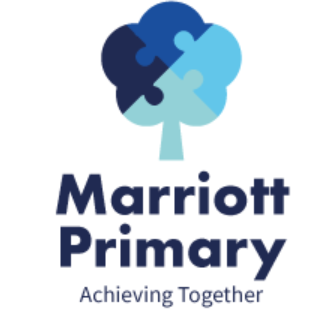 Year 4 Curriculum Newsletter – Spring 1 Maths In Maths, we will be looking at written methods of multiplication and division, looking at 2 digit and 3 digit numbers. We will then be applying these skills when solving word problems. After this, we will be focusing on graphs and how to interpret bar graphs and line graphs.EnglishDuring this term, we will be basing our writing around our topic – The Vikings. We will be looking at a Viking Saga (story) and writing a report, sharing facts that we have learnt about the Vikings. Our grammar focuses will be punctuating speech correctly within stories and using synonyms for nouns and pronouns to avoid repetition.Science In Science, we will be finding out about how electricity works. We will find out about different sources of electricity, how to stay safe around electricity and building simple electrical circuits using equipment.Art / DTSculpture - Working with recycled materialsHistoryWere all Vikings bad?We will be learning where the Vikings came from, how long they were here for in the UK and what they did when they were here.PEWe will be looking at Gymnastics and Hockey. The children will be performing sequences of movements and linking them together. They will also develop their basic hockey skills and how to use their attacking and defending skills within game situations.PHSEFinancial CapabilityIn this unit, we will look at how we can use money in our lives and how our choices about money can affect us. We will look at how to be responsible with money and how it can be used for helping others with charity.REWe will be focusing on the question “How is new life welcomed into the world?” and look at different ceremonies at different points of people’s lives and the importance of them.Music“Here come the Vikings!”In this Viking themed topic, we will develop our singing technique; learning to keep in time, and work on musical notation and rhythm and performing in a group with actions.Important InformationPE is on ? and ?. Your child may come to school in their PE kit. It is important that your child reads at least 3 times a week and their reading log is signed and brought to school or sent via a picture on ClassDojo. Please complete the homework each week and upload a picture to ClassDojo. 